小學教案(2017-18 年度上學期)  楊老師顏色教學範疇：小學(第一階，讀寫訓練)中國語文課程第二語言學習架構：NLR1.1	能認讀學習和生活上的常用字詞。NLW1.1	大致能書寫與生活相關的常用字。NLW1.1	大致能運用提供的字詞寫簡短句子。基本資料：學習目標：學生能：認讀不同顏色的字詞。NLR1.1書寫不同顏色的字詞。NLW1.1運用不同顏色的字詞來寫簡單句子。NLW(1.3)1教學流程：教學材料：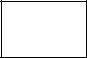 教材一：字卡顏色教材二：顏色及字詞3.教材三：工作紙姓名：______________(	) 班別：_________日期：__________(一) 續寫句子：我喜歡____________色。我的頭髮是____________色。________________是____________色。________________是____________色。學生作品：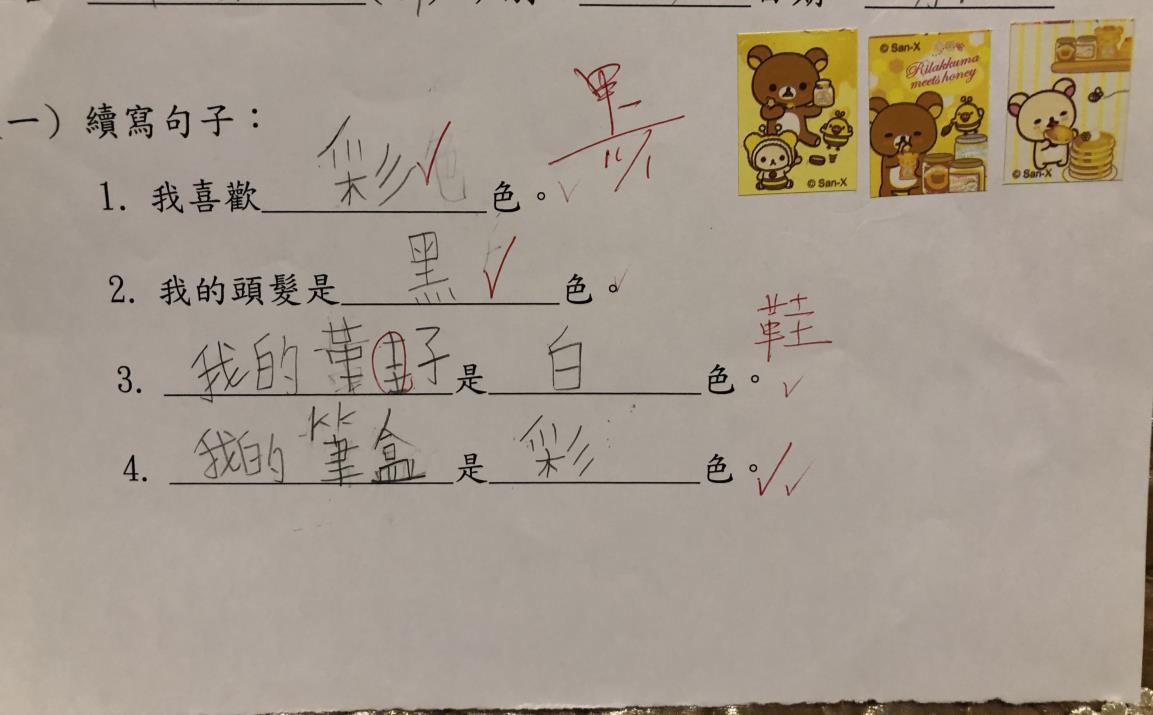 任教導師：楊老師任教導師：楊老師學生人數：9 人學生人數：9 人任教導師：楊老師任教導師：楊老師學校：屯門區某小學日期：2018 年 1 月 11 日學校：屯門區某小學科目：中國語文科(非華語課程)時間：(90 分鐘)下午 3：30-5：00科目：中國語文科(非華語課程)組別：C1a教室：401 室(四樓)組別：C1a學生對象：小一、小二、小三學生對象：小一、小二、小三課題：顏色學生對象：小一、小二、小三學生對象：小一、小二、小三時間過程學生活動教師活動學習材料評核5’啟動講述甚麼是「顏色」。出示主題「顏色」。教材一：字卡提問5’啟動出示主題「顏色」。教材一：字卡提問講述認識的顏色。15’推展小組進行配對：派發顏色及字詞教材。教材二：顏色及工作紙15’推展把字配在正確的顏色派發顏色及字詞教材。教材二：顏色及工作紙(一)把字配在正確的顏色指導正確的答案。字詞(一)「紫、紅、藍、橙、黃、綠、黑、白」旁。指導正確的答案。字詞「紫、紅、藍、橙、黃、綠、黑、白」旁。各組出示及讀出答案。15’推展自行認讀顏色詞。個別指導學生正確地朗朗讀(二)讀顏色詞。15’推展利用顏色詞進行口頭舉例如何利用顏色詞進口 頭 造(三)造句。行口頭造句。句15’推展利用顏色詞進行造句。舉例如何利用顏色詞進教材三：工作紙工作紙(四)我的頭髮是 x 色。行造句。(四)我的校服是 x 色。行造句。我的校服是 x 色。我喜歡 x 色。15’推展把「顏色、紫、紅、藍、把「顏色、紫、紅、藍、筆記本 書寫(五)橙、黃、綠」等字詞寫橙、黃、綠」等字詞寫在黑板上。在筆記本上。10’收束朗讀「顏色、紫、紅、出示不同的顏色詞。朗讀藍、橙、黃、綠」等字讀出不同的顏色詞。詞。老師讀出「顏色、紫、紅、藍、橙、黃、綠」等字詞，學生取出正確的字卡。紫色紫色綠色綠色紅色紅色橙色橙色黃色黃色藍色藍色白色白色白色黑色黑色